Note zapisujemo v notno črtovje ( pet ravnih črt in štiri praznine ).Na začetku stoji je violinski ključ.Toni poimenovani s SOLMIZACIJSKIMI ZLOGI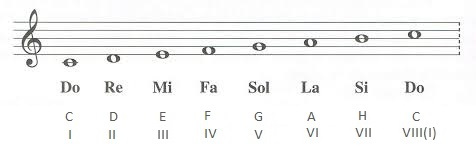 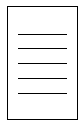   celinko                               polovinko                                                 violinski ključ     četrtinko                         osminko                              četrtinsko pavzo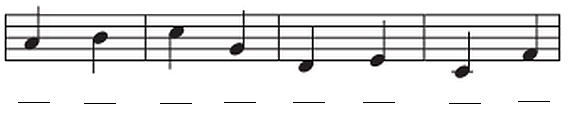 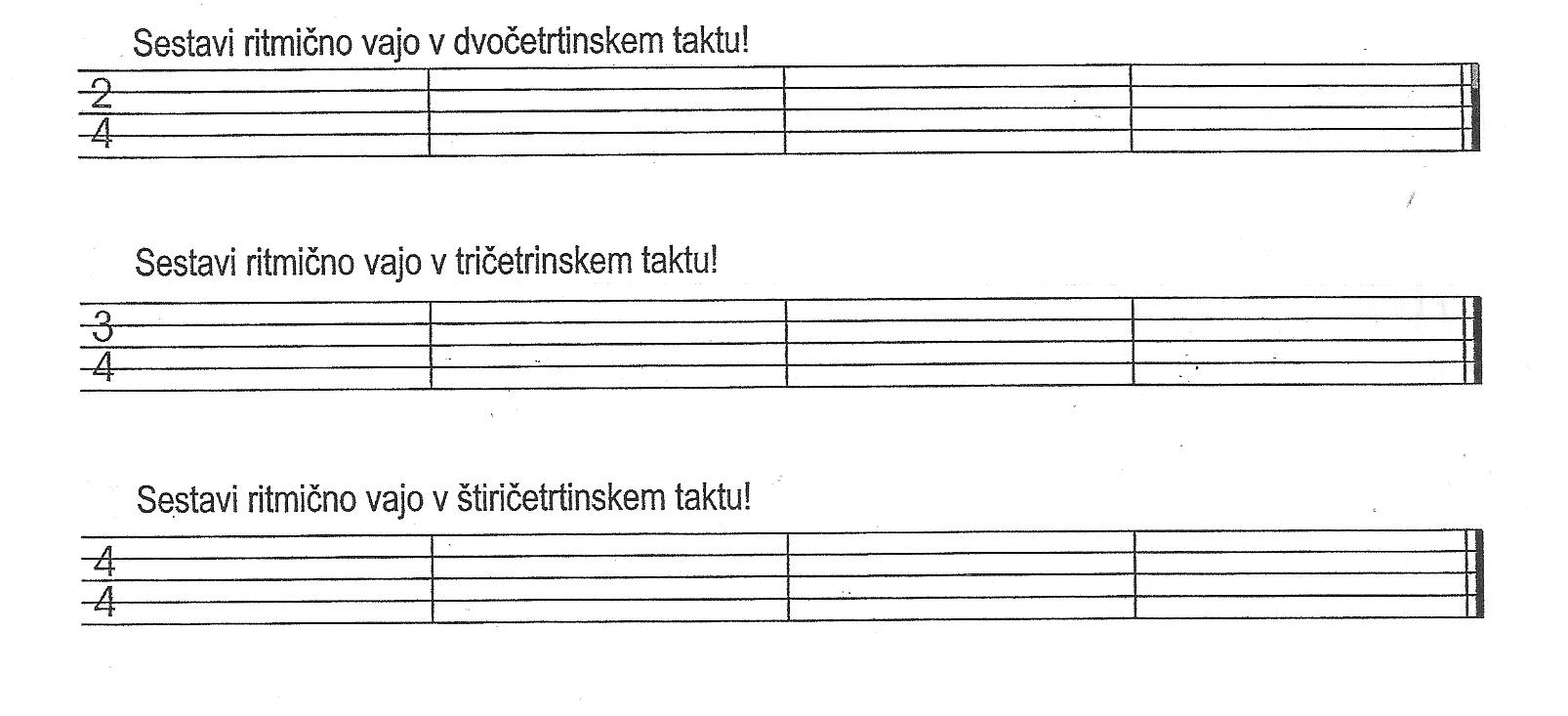 